Инструкция по заполнению документа  Уведомления о бюджетных назначенияхЗаходим в программу по следующим ссылкам ( логин и пароль как в 2015 году )https://arm-azk.tatarstan.ru:8443/azk_2016/login.jsp    -  База РТhttps://arm-azk.tatarstan.ru:8443/foms_2016/login.jsp  -  База ФОМСПосле входа в программу заходим в рабочий стол – Бюджет по умолчанию  выбираем бюджет 2016 года! ( ОБЯЗАТЕЛЬНО!!! ) Далее заходим в пункт меню с левой стороны Планирование бюджета – > Расходы – > Бюджетные назначения по расходам – > Уведомления о бюджетных назначенияхВ открывшемся журнале нажимаем на кнопку создать .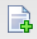 Откроется окно: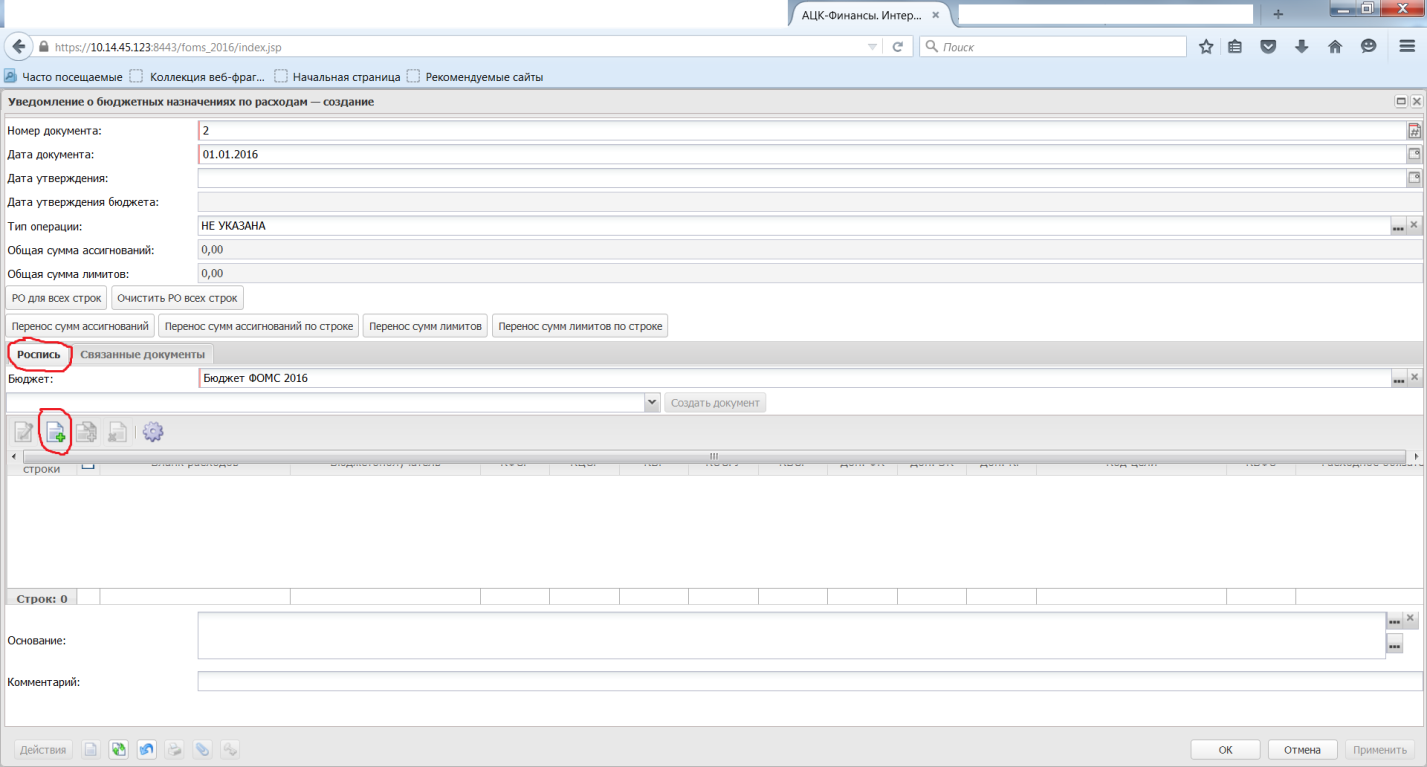 Где Номер документа заполняется системой автоматический!  Дата документа всегда по умолчанию 01.01.2016Далее в закладке Роспись нажимаем на кнопку создать  для создания новой строки ( выделено красным )Откроется окно: 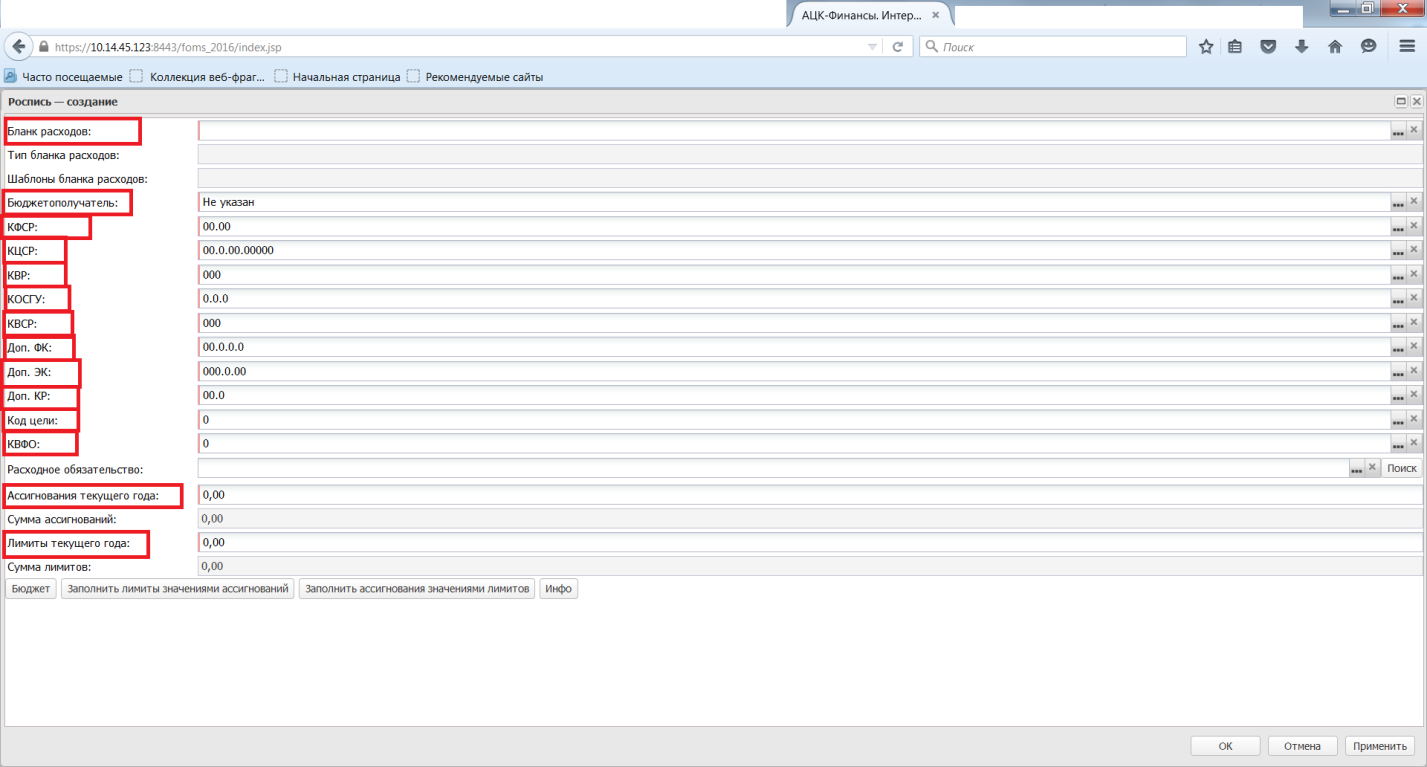 Где заполняются поля : Бланк расходов , Бюджетополучатель , КФСР , КЦСР , КВР , КОСГУ , КВСР , Доп. ФК , Доп. ЭК , Доп. КР , Код цели , КВФО , Ассигнования текущего года , Лимиты текущего года. ( выделено красным на рисунке )Далее нажимаем ОК. Примечание :  В закладке роспись создаете всю расходную часть бюджета добавляя новые строки ! ! !   После этого сохраняете документ . Документ сохраниться в статусе отложен . Сохранённый документ надо будет правой кнопкой мыши нажать подписать и правой кнопкой мыши  обработать ! У документа поменяется статус будет новый ! Документ на статусе Новый оставляем!